
СОВЕТ  ДЕПУТАТОВДОБРИНСКОГО МУНИЦИПАЛЬНОГО РАЙОНА	Липецкой области	15-я сессия VII-го созываРЕШЕНИЕ04.03.2022г.                                  п.Добринка	                                   №125-рсО передаче муниципального имущества района в собственность сельского поселения Добринский сельсовет безвозмездноРассмотрев обращение  администрации Добринского муниципального района о передаче муниципального имущества района в собственность сельского поселения Добринский сельсовет безвозмездно, руководствуясь Гражданским Кодексом Российской Федерации, Законом Российской Федерации от 06.10.2003 №131-ФЗ «Об общих принципах организации местного самоуправления в Российской Федерации», Положением «О муниципальной казне Добринского муниципального района», принятого решением Совета депутатов Добринского муниципального района от 24.06.2014 №63-рс, Положением «О порядке управления и распоряжения муниципальной собственностью Добринского муниципального района», принятого решением Совета депутатов Добринского муниципального района от 24.06.2014 №62-рс, ст.27 Устава Добринского муниципального района, учитывая решение постоянной комиссии по экономике, бюджету и муниципальной собственности, Совет депутатов Добринского муниципального районаРЕШИЛ:1.Передать муниципальное имущество района в собственность сельского поселения Добринский сельсовет безвозмездно, согласно прилагаемому перечню.2.Отделу имущественных и земельных отношений администрации Добринского муниципального района (Першин В.В.) осуществить  необходимые действия по передаче имущества в соответствии с нормами действующего законодательства и внести соответствующие изменения в реестр муниципальной собственности района.3.Настоящее решение вступает в силу со дня его принятия.Председатель Совета депутатовДобринского муниципального района 				М.Б.Денисов                        Приложение       к решению Совета депутатов Добринского муниципального района              от 04.03.2022г.  №125 -рсПЕРЕЧЕНЬмуниципального имущества Добринского муниципального района Липецкой области передаваемого в собственность сельского поселения Добринский сельсовет безвозмездно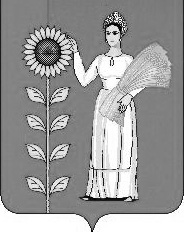 №п\пНаименование имуществаБалансовая стоимость, руб. за ед.Остаточная стоимость, руб. за ед.12341Экскаватор- погрузчик. Марка, модель, коммерческое наименование- «ELAZ-BL» модель 888. Организация изготовитель, страна изготовления- АО «ПО ЕлАЗ» РФ. Страна происхождения- Российская Федерация. Сертификат соответствия (декларация о соответствии) №ЕАЭС RU C-RU.AБ58.В.01922/21 от 26 марта 2021г. Выдан (зарегистрирована) ОС «М-ФОНД». Год производства машины-2021г. Заводской номер машины, идентификационный номер машины (VIN или PIN) - ELAZBL888А21Р0312. Тип двигателя (двигателей) -двигатель внутреннего сгорания 1 шт. Модель, номер двигателя (двигателей) - Перкинс 1104С-44Т, U706652G. Рабочий объем двигателя (двигателей), см3 - 4400. Мощность двигателя (двигателей), кВт (л.с.) -74,5 (100). Вид двигателя –колесный. Цвет машины- комбинированный (желтый, черный). Максимальная техническая допустимая масса, кг-9750. Максимальная конструктивная скорость, км/ч-40. Габаритные размеры, мм -6375/2400/3900. Паспорт самоходной машины и других видов техники-  RU CB 505963. Дата выдачи паспорта 14 декабря 2021 г.7 200 000,007 200 000,002Тип машины-Трактор. Марка, модель, коммерческое наименование машины- Беларус-320.4 М. Организация- изготовитель, страна изготовления- ОАО «БЭТДиА». Страна происхождения- Республика Беларусь. Сертификат соответствия (декларация о соответствии) №ТС BY/112 02.01.003 14493 от 06 июня 2018г. Выдан (зарегистрирована) Республиканское унитарное предприятие «Белорусский государственный институт метрологии». Год производство машины- 2021г. Заводской номер машины, идентификационный номер машины (VIN или PIN) Y4U320ZO4M1203490. Тип двигателя (двигателей)- двигатель внутреннего сгорания,1. Модель, номер двигателя (двигателей) MMZ-3LD, 004496. Рабочий объем двигателя (двигателей), см3- 1600. Мощность двигателя (двигателей), кВт (л.с.) -26,0 (35,4). Вид двигателя –колесный. Цвет машины-красный. Максимальная техническая допустимая масса, кг-2800. Максимальная конструктивная скорость, км/ч-25,2. Габаритные размеры, мм -3050х1550х2150. Паспорт самоходной машины и других видов техники  RY KC 005386. Дата выдачи паспорта 15 июля 2021 г.1 282 333,331 282 333,333Щетка коммунальная105 000,00105 000,004Отвал универсальный гидроповоротный67 666,6767 666,675Прицеп тракторный 2ПТС-4,5-01. Организация – изготовитель, страна изготовления-ООО «Производственное предприятие Мегаполис» РФ. Страна происхождения- Российская Федерация. Сертификат соответствия (декларация о соответствии) №ЕАЭС RU C.RU.AД50.В.03809/21 от 28 апреля 2021г. Выдан (зарегистрирована)- ОС ООО «СТАНДАРТМАШТЕСТ». Год производства машины 2021г. Заводской номер машины, идентификационный номер машины (VIN или PIN) 1297. Тип двигателя(двигателей) –отсутствует. Модель, номер двигателя (двигателей – отсутствует. Рабочий объем двигателя (двигателей), см3 –отсутствует. Мощность двигателя (двигателей), кВт (л.с.)- отсутствует. Вид движителя- колесный. Цвет машины- зеленый. Максимальная технически допустимая масса, кг- 6300. Максимальная конструктивная скорость, км/ч- отсутствует. Габаритные размеры, мм- 6230х2450х2500. Паспорт самоходной машины и других видов техники-  RU CB 493595. Дата выдачи паспорта 10 декабря 2021 г. 493 333,33493 333,336Автогидроподъемник на шасси ГАЗ-С42R33. Идентификационный номер (VIN) Х5F484967M0000084. Марка-MARS/18. Коммерческое наименование- ПСС-131.18Э. Категория ТС в соответствии с Конвенцией о дорожном движении- категория С. Категория в соответствии с ТР ТС 018/2011- №2. Номер двигателя 534450L0126202. Номер шасси (рамы) отсутствует. Номер кузова (кабины, прицепа) C42RIIL0044833. Цвет кузова (кабины, прицепа) -белый. Год изготовления 2021. ЭПТС-164301026218440.    5 391 833,385 391 833,387Тип машины-Полуприцеп. Марка, модель, коммерческое наименование машины- Полуприцеп-цистерна тракторный ЛКТ-3,5П. Организация-изготовитель,страна изготовления-ООО«Ленкомтех»,Россия.Страна происхождения – Российская Федерация. Сертификат соответствия (декларация о соответствии)-№RU D-RU.AD54.B.01504/19 от 05.08.2019г. Год производства машины- 2021г. Заводской номер машины, идентификационный номер машины (VIN или PIN)-475. Тип двигателя(двигателей)-отсутствует. Модель,номер двигателя (двигателей)-отсутствует. Рабочий объём двигателя(двигателей),см3-отсутствует. Мощность двигателя(двигателей),кВт(л.с.)-отсутствует. Вид движителя- колесный. Цвет машины- синий. Максимальная технически допустимая масса,кг- 5100. Максимальная конструктивная скорость, км/ч- -отсутствует. Габаритные размеры,мм-3500х2200х2300. Паспорт самоходной машины- RU CB 695520. Наименование органа(организации), выдавшего паспорт- ООО «Ленкомтех». Дата выдачи паспорта -07.12.2021г. 413 581,69413 581,69